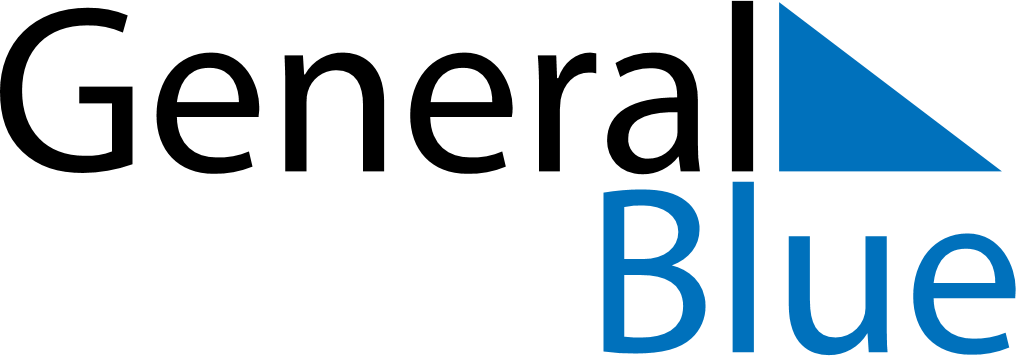 October 2024October 2024October 2024October 2024October 2024October 2024Erhet, Bulgan, MongoliaErhet, Bulgan, MongoliaErhet, Bulgan, MongoliaErhet, Bulgan, MongoliaErhet, Bulgan, MongoliaErhet, Bulgan, MongoliaSunday Monday Tuesday Wednesday Thursday Friday Saturday 1 2 3 4 5 Sunrise: 7:07 AM Sunset: 6:47 PM Daylight: 11 hours and 40 minutes. Sunrise: 7:08 AM Sunset: 6:45 PM Daylight: 11 hours and 36 minutes. Sunrise: 7:10 AM Sunset: 6:43 PM Daylight: 11 hours and 33 minutes. Sunrise: 7:11 AM Sunset: 6:41 PM Daylight: 11 hours and 29 minutes. Sunrise: 7:13 AM Sunset: 6:39 PM Daylight: 11 hours and 26 minutes. 6 7 8 9 10 11 12 Sunrise: 7:14 AM Sunset: 6:37 PM Daylight: 11 hours and 23 minutes. Sunrise: 7:16 AM Sunset: 6:35 PM Daylight: 11 hours and 19 minutes. Sunrise: 7:17 AM Sunset: 6:33 PM Daylight: 11 hours and 16 minutes. Sunrise: 7:19 AM Sunset: 6:31 PM Daylight: 11 hours and 12 minutes. Sunrise: 7:20 AM Sunset: 6:29 PM Daylight: 11 hours and 9 minutes. Sunrise: 7:21 AM Sunset: 6:27 PM Daylight: 11 hours and 5 minutes. Sunrise: 7:23 AM Sunset: 6:25 PM Daylight: 11 hours and 2 minutes. 13 14 15 16 17 18 19 Sunrise: 7:24 AM Sunset: 6:23 PM Daylight: 10 hours and 58 minutes. Sunrise: 7:26 AM Sunset: 6:21 PM Daylight: 10 hours and 55 minutes. Sunrise: 7:27 AM Sunset: 6:19 PM Daylight: 10 hours and 51 minutes. Sunrise: 7:29 AM Sunset: 6:17 PM Daylight: 10 hours and 48 minutes. Sunrise: 7:30 AM Sunset: 6:15 PM Daylight: 10 hours and 45 minutes. Sunrise: 7:32 AM Sunset: 6:14 PM Daylight: 10 hours and 41 minutes. Sunrise: 7:33 AM Sunset: 6:12 PM Daylight: 10 hours and 38 minutes. 20 21 22 23 24 25 26 Sunrise: 7:35 AM Sunset: 6:10 PM Daylight: 10 hours and 35 minutes. Sunrise: 7:36 AM Sunset: 6:08 PM Daylight: 10 hours and 31 minutes. Sunrise: 7:38 AM Sunset: 6:06 PM Daylight: 10 hours and 28 minutes. Sunrise: 7:39 AM Sunset: 6:04 PM Daylight: 10 hours and 24 minutes. Sunrise: 7:41 AM Sunset: 6:03 PM Daylight: 10 hours and 21 minutes. Sunrise: 7:42 AM Sunset: 6:01 PM Daylight: 10 hours and 18 minutes. Sunrise: 7:44 AM Sunset: 5:59 PM Daylight: 10 hours and 15 minutes. 27 28 29 30 31 Sunrise: 7:46 AM Sunset: 5:57 PM Daylight: 10 hours and 11 minutes. Sunrise: 7:47 AM Sunset: 5:56 PM Daylight: 10 hours and 8 minutes. Sunrise: 7:49 AM Sunset: 5:54 PM Daylight: 10 hours and 5 minutes. Sunrise: 7:50 AM Sunset: 5:52 PM Daylight: 10 hours and 2 minutes. Sunrise: 7:52 AM Sunset: 5:51 PM Daylight: 9 hours and 58 minutes. 